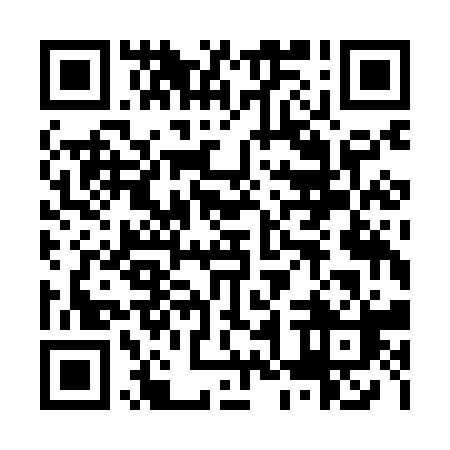 Prayer times for Bria, Central African RepublicMon 1 Apr 2024 - Tue 30 Apr 2024High Latitude Method: NonePrayer Calculation Method: Muslim World LeagueAsar Calculation Method: ShafiPrayer times provided by https://www.salahtimes.comDateDayFajrSunriseDhuhrAsrMaghribIsha1Mon4:215:3011:362:405:416:472Tue4:205:3011:362:395:416:473Wed4:205:2911:352:385:416:474Thu4:195:2911:352:375:416:475Fri4:195:2811:352:365:416:476Sat4:185:2811:342:365:416:477Sun4:185:2811:342:375:416:478Mon4:175:2711:342:375:416:469Tue4:175:2711:342:385:416:4610Wed4:165:2611:332:385:406:4611Thu4:165:2611:332:395:406:4612Fri4:155:2511:332:395:406:4613Sat4:155:2511:322:405:406:4614Sun4:145:2411:322:405:406:4615Mon4:145:2411:322:405:406:4616Tue4:135:2411:322:415:406:4617Wed4:135:2311:322:415:406:4618Thu4:125:2311:312:425:406:4719Fri4:125:2211:312:425:406:4720Sat4:115:2211:312:425:406:4721Sun4:115:2211:312:435:406:4722Mon4:105:2111:312:435:406:4723Tue4:105:2111:302:445:406:4724Wed4:095:2111:302:445:406:4725Thu4:095:2011:302:445:406:4726Fri4:085:2011:302:455:406:4727Sat4:085:2011:302:455:406:4728Sun4:085:1911:302:455:406:4729Mon4:075:1911:292:465:406:4830Tue4:075:1911:292:465:406:48